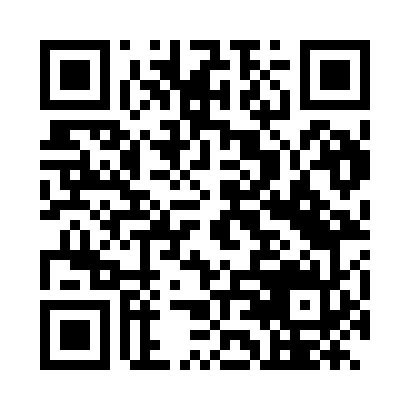 Prayer times for Zorraquin, SpainMon 1 Jul 2024 - Wed 31 Jul 2024High Latitude Method: Angle Based RulePrayer Calculation Method: Muslim World LeagueAsar Calculation Method: HanafiPrayer times provided by https://www.salahtimes.comDateDayFajrSunriseDhuhrAsrMaghribIsha1Mon4:276:392:167:339:5311:552Tue4:276:402:167:339:5211:553Wed4:286:412:177:339:5211:544Thu4:296:412:177:339:5211:545Fri4:306:422:177:339:5211:536Sat4:326:422:177:339:5111:527Sun4:336:432:177:329:5111:518Mon4:346:442:177:329:5111:519Tue4:356:452:177:329:5011:5010Wed4:366:452:187:329:5011:4911Thu4:386:462:187:329:4911:4812Fri4:396:472:187:329:4911:4713Sat4:406:482:187:319:4811:4614Sun4:426:482:187:319:4811:4515Mon4:436:492:187:319:4711:4416Tue4:456:502:187:309:4611:4217Wed4:466:512:187:309:4511:4118Thu4:486:522:187:309:4511:4019Fri4:496:532:197:299:4411:3820Sat4:516:542:197:299:4311:3721Sun4:526:542:197:299:4211:3622Mon4:546:552:197:289:4111:3423Tue4:556:562:197:289:4111:3324Wed4:576:572:197:279:4011:3125Thu4:586:582:197:279:3911:3026Fri5:006:592:197:269:3811:2827Sat5:027:002:197:259:3711:2728Sun5:037:012:197:259:3611:2529Mon5:057:022:197:249:3511:2330Tue5:077:032:197:249:3311:2231Wed5:087:042:197:239:3211:20